Clubs Provision Map Spring 1 2023MondayTuesdayWednesdayThursdayFridayStaff well-being fitness session  (SB) 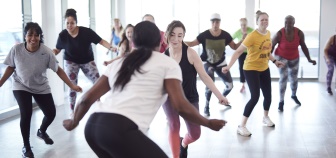 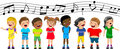 Young Singing Leaders(all year groups)  HN/MF Crochet Club Year 5 and 6RB/GB/MH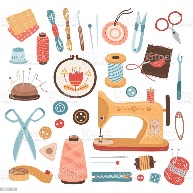 Year 6 Booster LessonsMaths (HD)  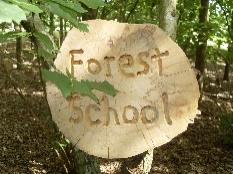 Outdoor Rangers(LC/BF) Year 6 Booster Lessons Reading Comprehension(PB)GPS Session (JN) Newspaper Club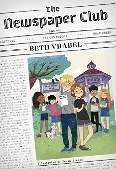 (All year groups) SB/LM Basketball Club Year 4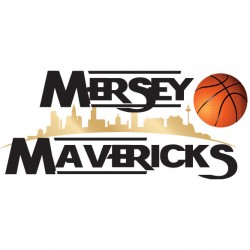 Football Training 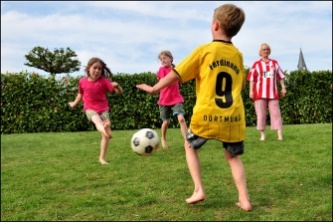 Years 4, 5 and 6BP/RB